PO Box 217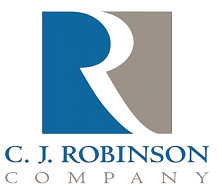 East Greenville, PA 18041Phone: (215) 679-3970	Fax: (215) 679-3761	   Website: http://www.cjrobinson.com Organo Tin StatementTo Whom It May Concern,C.J. Robinson Co., Inc. Inc. certifies that none of its paraffin wax, oil or petrolatum products contain, nor come into contact with organo tins, specifically Mono-, Di-, Tri- or Tetra-Butyl TinsGary BarnesC.J. Robinson Regulatory Issues